ГОСТ 4030-63 Гвозди кровельные. Конструкция и размеры (с Изменениями N 1, 2)
ГОСТ 4030-63

Группа В78
МЕЖГОСУДАРСТВЕННЫЙ СТАНДАРТГВОЗДИ КРОВЕЛЬНЫЕКонструкция и размерыRoofing nails. Construction and dimensions 
МКС 77.140.65 
ОКП 12 7100Дата введения 1964-07-01
ИНФОРМАЦИОННЫЕ ДАННЫЕ1. РАЗРАБОТАН И ВНЕСЕН Министерством черной металлургии СССР
2. УТВЕРЖДЕН И ВВЕДЕН В ДЕЙСТВИЕ Государственным комитетом стандартов, мер и измерительных приборов СССР от 06.08.63 N 569
3. ВЗАМЕН ГОСТ 4030-48
4. ССЫЛОЧНЫЕ НОРМАТИВНО-ТЕХНИЧЕСКИЕ ДОКУМЕНТЫ
5. Ограничение срока действия снято по протоколу N 5-94 Межгосударственного совета по стандартизации, метрологии и сертификации (ИУС 11-12-94)
6. ИЗДАНИЕ (февраль 2009 г.) с Изменениями N 1, 2, утвержденными в ноябре 1980 г., декабре 1987 г. (ИУС 2-81, 4-88)

1. Конструкция и размеры кровельных гвоздей должны соответствовать указанным на чертеже.

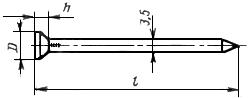 
 мм; 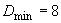 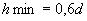 

Условное обозначение кровельных гвоздей с диаметром стержня 3,5 мм и длиной 40 мм:
Гвоздь 3,5х40 ГОСТ 4030-63
(Измененная редакция, Изм. N 1).
2. Технические требования на гвозди - по ГОСТ 283.
3. Теоретическая масса 1000 шт. гвоздей размером (3,5х40) мм равна 2,67 кг.

(Измененная редакция, Изм. N 1, 2).



Электронный текст документа
сверен по:
официальное издание
Гвозди проволочные: Сб. ГОСТов. - 
М.: Стандартинформ, 2009Обозначение НТД, на который дана ссылка Номер пунктаГОСТ 283-75
2 